ΑΣΚΗΣΗ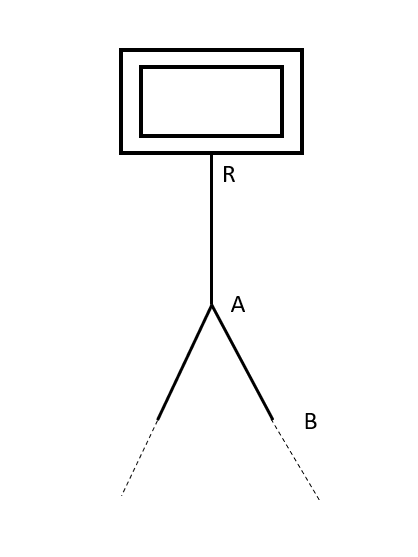 Ζητείται το ύψος πίεσης στο σημείο Α και το ύψος της ελεύθερης επιφάνειας στο σημείο R.Λύση:Λαμβάνουμε , ώστε να συμπεριληφθούν και οι τοπικές απώλειες.Όλες οι πράξεις έγιναν και θα γίνουν με 3 δεκαδικά.Για κλειστούς αγωγούς με ταχύτητες εύρους 0,5 m/s έως 2 m/s θεωρείται ότι η κινητική ενέργεια σε κάθε αγωγό είναι αμελητέα (της τάξης του 0,05). Οπότε η Γ.Ε.  Π.Γ.Α.Δ.Ε.      Α  ΒΠρέπει  Έστω .Α.Δ.Ε.      Α  CΠρέπει Έστω Έχουμε δύο τιμές για το ύψος πίεσης στο σημείο Α. Λαμβάνουμε τη δυσμενέστερη:Α.Δ.Ε.      RAΓια ασφάλεια αυξάνουμε το  = 3,788 m σε  = 5 mMε βάση αυτό το υψόμετρο στάθμης εε θα βρεθούν οι πραγματικές πιέσεις στα Α,Β, C.LRA = 2000 mLAB =1000 mLAC = 1500 mDRA = 400 mmDAB = 350 mmDAL = 400 mmQAB= 50 l/sQAC = 80 l/sQRA = QAB + QAC = 130 l/sv = 10-6 m2/sZA = 49 mZB = 50 m    ZC = 45 mVRA = 0,818 m/sVAB = 0.520 m/sVAC = 0.637 m/sReRA = 368100ReAB = 182000ReAC = 254000fRA = 0,025fAB = 0.028fAC = 0.026hfRA = 3.788 mhfAB = 1.102 mhfAC = 2.016 m